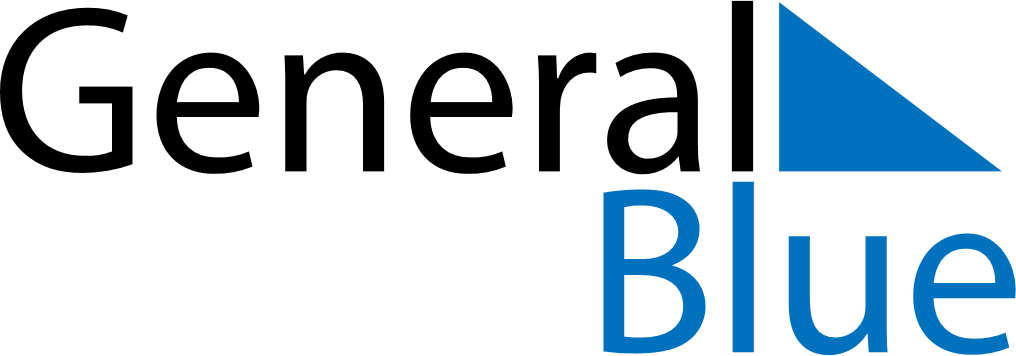 April 2022April 2022April 2022April 2022GrenadaGrenadaGrenadaMondayTuesdayWednesdayThursdayFridaySaturdaySaturdaySunday12234567899101112131415161617Good FridayEaster Sunday1819202122232324Easter MondayCarriacou Maroon and String Band Music Festival25262728293030